Муниципальное дошкольное образовательное учреждение«Детский сад общеразвивающего вида № 105»Муниципального образования города БратскаСообщение из опыта работына тему«Развитие речи дошкольников посредством использования устногонародного творчества»Подготовила:Бойко Ольга Викторовна                                                                          воспитательБратскРечь в жизни человека - это наиважнейшая функция, необходимая каждому. Без речи, без звучащего слова, жизнь была бы скучна и не интересна. Благодаря речи мы общаемся, передаем опыт, регулируем деятельность и поведение. Она имеет большое значение для целостного и всестороннего развития ребенка в раннем и дошкольном возрасте, так как она становится основным средством общения. К сожалению,отсутствие или нехватка времени у родителей на общение с детьми, а также не внимание к содержанию речи малыша, отсутствие её активизации со стороны родителей – приводит к проблемам в развитии речи детей. В наши дни данная проблема актуальна.Размышляя над тем, с помощью каких средств возможно совершенствование речи малышей, я пришла к выводу, что использование фольклора в работе с детьми сможет помочь в решении данной проблемы.Ценность устного народного творчества в том, что с его помощью взрослый легко устанавливает с ребёнком эмоциональный контакт. Произведения устного народного творчества имеют огромное познавательное и воспитательное значение для ребёнка, способствуют развитию образного мышления, обогащают речь детей. Сказки, потешки, прибаутки, загадки — первые художественные произведения, которые слышит ребёнок. Знакомство с ними обогащает его чувства, речь, формирует отношение к окружающему миру, играет неоценимую роль во всестороннем развитии.Поэтому приоритетным направлением в моей педагогической деятельности стало «Развитие речи детей младшего дошкольного возраста средствами устного народного творчества», целью которого является создание условий для развития речи младших дошкольников посредством использования устного народного творчества.Основными задачами моей деятельности в данном направлении являются:Систематизировать работу по использованию произведений устного народного творчества для формирования у малышей речевой активности, первоначальных навыков речевой деятельности, обогащению словарного запаса.Способствовать формированию интереса к произведениям русского фольклора.Приобщать родителей к процессу развития ребёнка средствами устного народного творчества.Воспитывать на основе устного народного творчества положительного отношения к совместной деятельности со взрослыми и сверстниками.Для решения поставленных задач использую следующие методы и приёмы:- наглядный метод: демонстрация и иллюстрация картин, показ способов действий;- словесный метод: коллективное чтение, заучивание наизусть с детьми стихов и потешек, рассказывание русских народных сказок с элементами драматизации, обыгрывание;- игровой метод: игры-драматизации, игры-инсценировки, дидактические игры, настольно-печатные игры.В своей работе использую следующие формы работы: - проведение образовательной деятельности, развлечений с элементами фольклора;- чтение произведений устного народного творчества;- художественно-творческая деятельность (рисование, аппликация, лепка); - использование разных видов театров.На занятиях, для создания игровой мотивации, использую сюжеты из сказок, сюрпризные моменты с привлечением героев сказок. Развитие сенсорных эталонов и конструктивной деятельности организую с применением игровых приёмов с присутствием сказочного героя, и с элементами фольклора, что придаёт обучению яркую, эмоциональную окраску, способствует эффективному усвоению как математического, так и литературного материала.Использую произведения устного народного творчества при одевании, кормлении, укладывании спать, в процессе игровой деятельности. Фольклорные произведения, стихи сопровождаю действиями, и наоборот, действия сопровождаю чтением, обыгрывая их. Чтение потешки, в которой упоминается имя ребёнка, вызывает у него радость, желание слушать и повторять её.Проводя народные игры с детьми, я убедилась, что воспитательные возможности народной игры огромны, с её помощью развивается у детей память, внимание, сообразительность, быстрота интеллектуальных и физических реакций, сноровка и общительность, дружелюбие, а также гармоничное душевное состояние. Я узнала и записала много народных игр для малышей, которые использую в своей работе, помня о том, что двигательная функция у ребёнка — ведущая с рождения до школы. Малыши любят играть в «Заинька, походи…», «Курочка Хохлатка», «Зайка серенький сидит», «Гуси-гуси».Для развития мелкой моторики использую игры с пальчиками на фольклорном материале. Они очень нравятся детям и к концу года дети знают их много, потому, что мы проговариваем их как на занятиях, так и в свободной деятельности. Такие игры как «Мы делили апельсин», «Мы капусту рубим, рубим…», «Этот пальчик дедушка…» и многие другие помогают детям не только развивать мелкую моторику, но и память, создают хорошее настроение, учат проговаривать слова чётко, слаженно, внятно.Игры-драматизации, такие как «Курочка Ряба», «Медведь и пчёлы», «Встреча с колобком» помогают формированию эмоциональной отзывчивости к сверстникам, расширению эмоционального словарного запаса, вызывают у детей интерес к сказке, к ряженью, развивают выразительность движений, умение сопереживать сначала герою сказки, а потом и сверстникам.Идеальными образцами такой формы служат народные художественные произведения: загадки, русские народные сказки, прибаутки, пословицы, потешки. Содержание потешек позволяет наглядно воспроизводить сценки с несколькими последовательно сменяющимися действиями. Ценность их состоит в том, что слово можно соединить с действием ребёнка. Их содержание динамично, богато глаголами. Потешки легко можно инсценировать, используя атрибуты. Произведения устного народного творчества, в том числе и потешки, построены на множественных повторах. Повторяются отдельные слова, словосочетания, предложения, четверостишия. Это способствует запоминанию слов, а затем и активному их употреблению. С помощью потешек у детей сложилось положительное отношение к режимным моментам: умыванию, причесыванию, приёму пищи, укладыванию спать.Загадка — это упражнение для детского ума. Она развивает сообразительность. Когда я загадываю детям загадки, то обязательно выставляю на стол игрушки. Дети быстро отыскивают глазами отгадку, потому что она стоит перед ними. Так же использую картинки и загадки в непосредственно образовательной деятельности.Заклички ценны тем, что очень быстро запоминаются, и дети проговаривают их при любом удобном случае хором: «Дождик, дождик, поливай — будет хлеба каравай» или «Солнышко — ведрышко, выгляни, высвети!».Трудно представить мир ребёнка без сказки. Сказка, придя к человеку в детстве, остаётся с ним навсегда. Каждый день я читаю детям сказки. По моим эмоциям и мимике дети понимают их содержание. Через сказку дети овладевают языком своего народа, знакомятся с родной природой, укладом жизни, учатся преодолевать трудности, быть добрыми, храбрыми, отзывчивыми.Для усвоения детьми слов и обогащения словарного запаса рассматриваю с ними красочные иллюстрации к сказкам, подчеркиваю при этом колорит предметов быта, одежды, обстановки, в которой действуют герои.Систематически работаю над оснащением предметно-развивающей среды, которая помогает усваивать предложенный материал, радует детей. В книжном уголке — выставка книг и иллюстраций к русским народным потешкам, песенкам, сказкам, а также пальчиковый театр и театр би-ба-бо, шумовые инструменты. В группе открыт мини-музей русской народной игрушки, основной целью которого является познакомить детей с историей страны на примере кукол и игрушек, воспитывать интерес к народным промыслам, развивать воображение, художественный вкус, моторику рук (пеленание, игры с куклами, игрушками).В результате проведённой работы я отметила, что к концу года большинство детей умеют говорить не торопясь, рассказывают об увиденном, отвечают на несложные вопросы. У детей вырос уровень речевой активности, богатый словарный запас, соответствующий их возрасту. Малыши интересуются окружающим, свободно общаются со сверстниками и взрослыми, активно пользуются формами речевого этикета (с просьбой, приветствием, прощанием). Проявляют доброту и отзывчивость к героям произведений, к окружающим людям. Дети знают много стихов, потешек, песенок и с удовольствием их рассказывают. Воспринимают небольшие сказки, рассказы без наглядного сопровождения, называют героев сказок.Сказки, пословицы, песни, обряды — это образец духовного служения людям, который даёт им эстетическое наслаждение, несет определений объём жизненно важной информации. Здесь очень важна работа, проводимая с родителями. Я рекомендую родителям шире использовать образцы устного народного творчества в собственной речи, при этом на родительских собраниях и индивидуальных беседах показываю, как это можно сделать. Оформляю для них консультации, повышающие уровень знаний родителей о народном фольклоре и дающие практические навыки рассказывания. Например: папки «Пальчиковая гимнастика» (на фольклорном материале); «Русские народные игры для малышей»; проведено собрание на тему «Устное народное творчество в жизни вашего малыша». Таким образом, приобщение ребёнка к народной культуре следует начинать с раннего детства. Фольклор является уникальным средством для передачи народной мудрости и воспитании детей на начальном этапе их развития. Детское творчество основано на подражании, которое служит важным фактором развития речи ребёнка. Постепенно у малышей формируется внутренняя готовность к более глубокому восприятию произведений русской народной литературы, обогащается и расширяется словарный запас.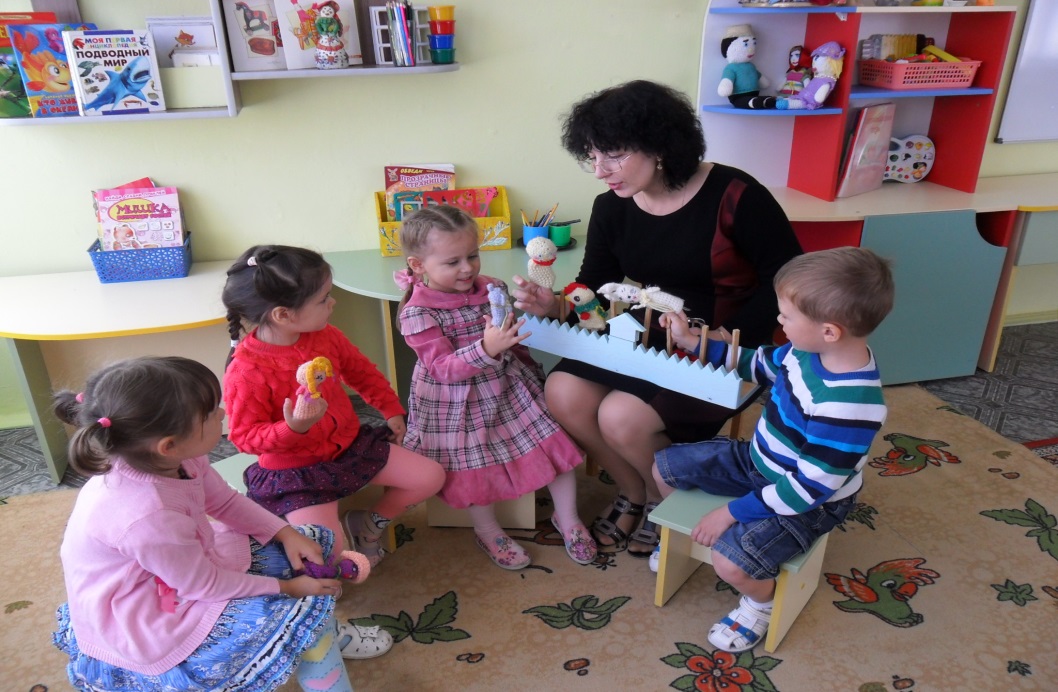 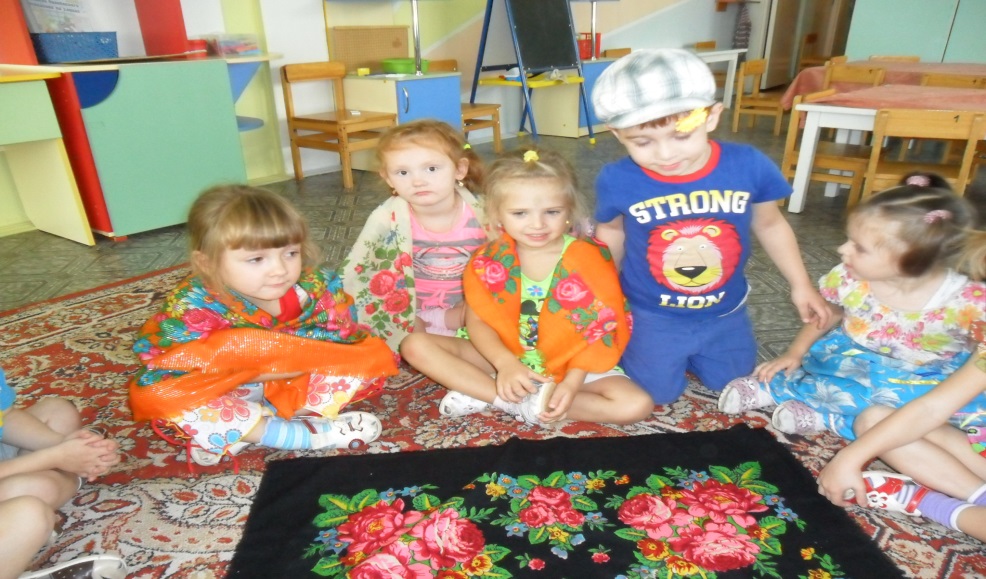 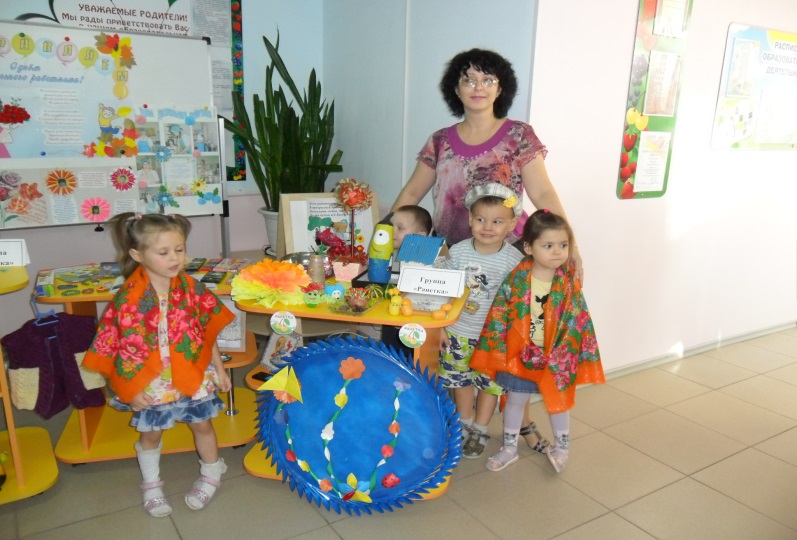 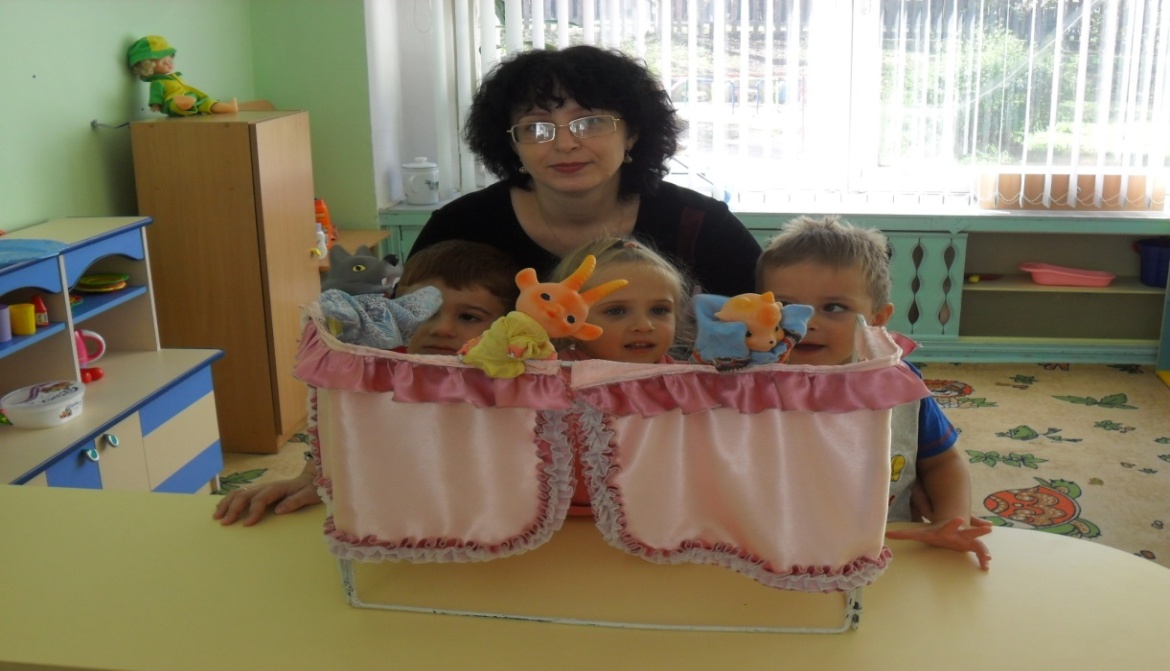 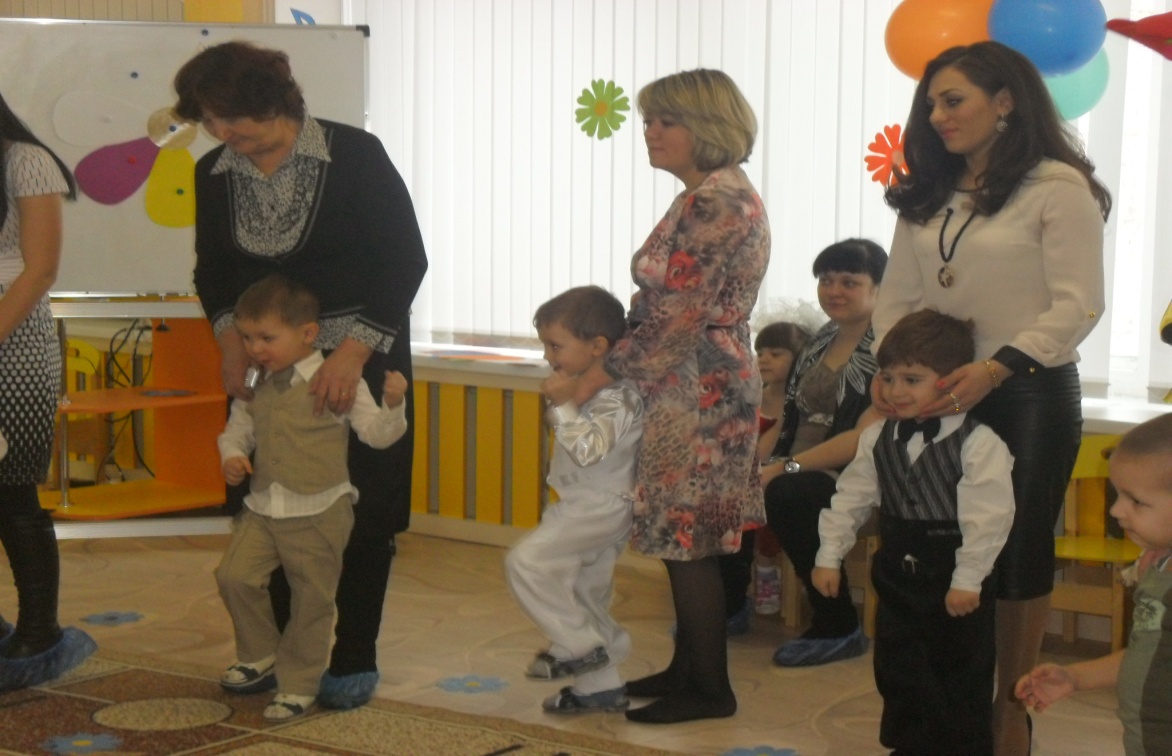 